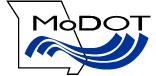 DivisionLocationPlease furnish turning movement traffic counts for the years       and       at the locations indicated on the attached sketch.AttachmentTO:     -tpCC:     -deFROM:DATE:February 3, 2022SUBJECT:Route      ,       CountyJob No.      Turning Movements